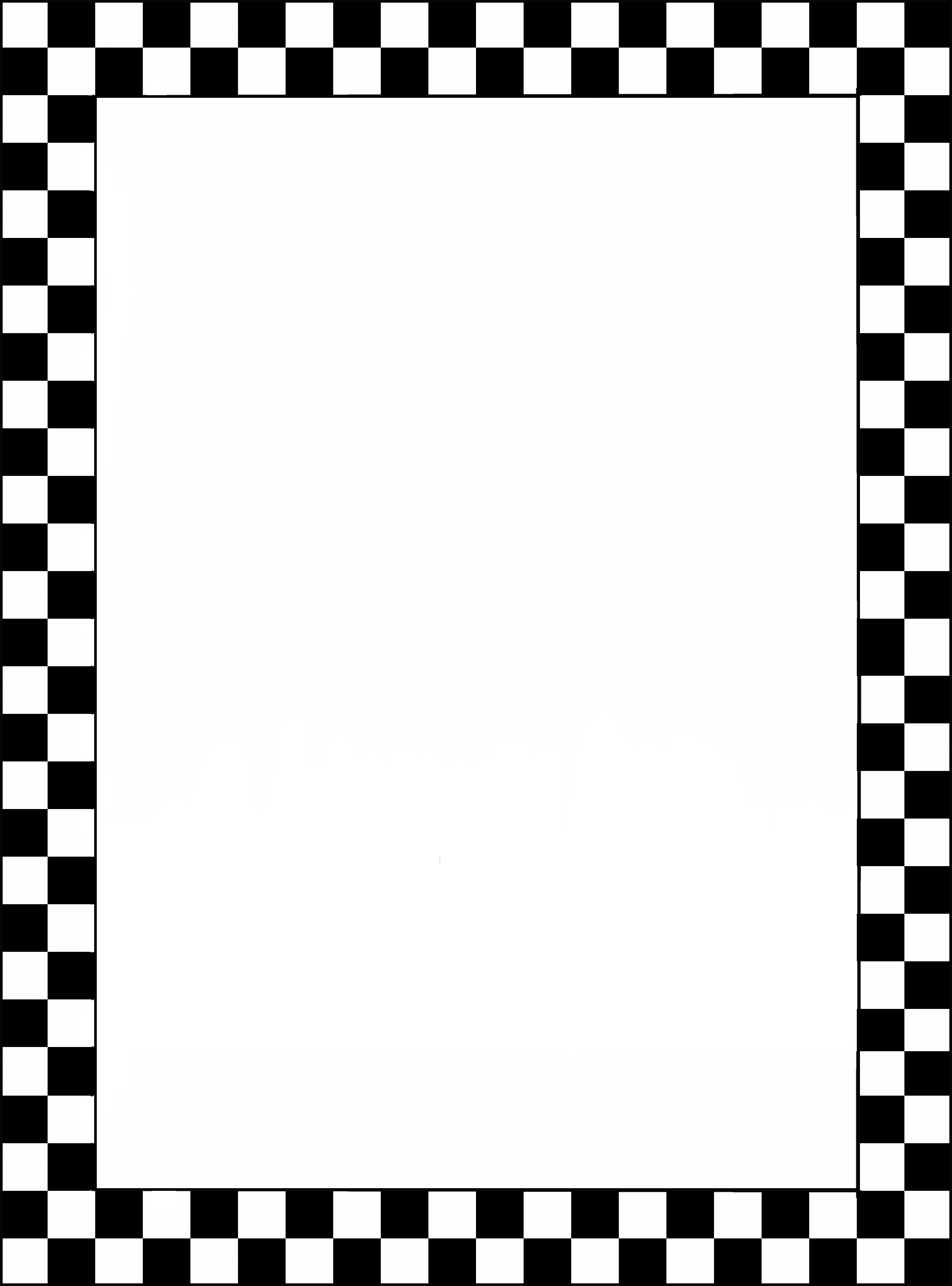 Муниципальное казённое образовательное учреждениеКуйбышевского района – детский сад комбинированного вида «Солнышко»Конспект развлечения«Шашечный турнир»                                                                  Воспитатель: Веснина О.Н.                                                            2019	       Стук в дверь, под музыку входит королева шашек, дамка.Королева: Добрый день мои друзья. Рада всех видеть я. Я королева  шашек.Королева: Ребята, а вы любите играть? Какие игры знаете?Королева: Попробуйте отгадать о какой игре идет речь: Сколько игр настольных естьЧто наверное не счестьНу, а я братик Сашка целый день играю в…..(шашки)Вся доска в квадратиках, 
На них - полно солдатиков. 
Нет патронов у солдат, 
Но поставят шах и мат.(шахматы)Королева: Слышала, что вы хотите узнать об истории шашек и шахмат.(презентация) Согласно древним документам шашки возникли в Египте. В нее любили играть фараоны. Позднее игра стала популярной в Европе. Шахматную доски рисовали прямо на песке, а белые и черные камни были шашками.В Россию шашки попали в середине 10 века, они назывались тавлиями.При Петре 1 появились русские шашки, на 64 клеточной доске, используется 12 фишек – это современные наши шашки.В истории известны знаменитые шашисты: Олег Николаевич Дашков, Владимир Васильевич Скрабов, Дмитрий Львович Цинман.Родина шахмат Индия, которая называлась чатуранга. Эта игра была рассчитана на четырех человек. На Руси шахматы появились в 820 году. Шахматы были любимой игрой Ивана Грозного, Петра Первого.15 веке шахматы приобрели современный вид.В истории известны знаменитые шахматисты: Каспаров Гарри Кимович, Владимир Крамник, Александр Алехин, Анатолий Карпов.Королева:Я пришла вам не просто рассказать о шашках, а как настоящая дама, я хочу увидеть сражение - шашечный турнир. Но сначала мы вспомним правила игры и ответим на вопросы.) Начинать бой можешь смело –
Первый ход всегда за белой!
2) Шашки медленно, но метко
Шагают лишь по черным клеткам!
3) Наверно, шашкам не везет,
Что ходят шашки лишь ВПЕРЕД!
4) Знают все: и стар, и млад,
Шашкой бьем вперед – назад!
5) Шашка соперника сразу погибнет,
Если твоя ее перепрыгнет!
6) Поля вдруг конец настанет,
Сразу шашка «дамкой» станет!
7) Чтоб твою «дамку» не поймали,
Ход ее по всей диагонали!
8) Цель игры – побить «врагов» 
И чтоб им не было ходов!Королева:Властью данной мне Шахматным королем, шашечный турнир объявляю открытым. За первый стол приглашается…..Ведущий:Вот и закончился наш турнир, каждый награду свою получил. Время пройдет соберемся опять, будем сражаться и побеждать.